Зарегистрировано в Минюсте России 2 декабря 2022 г. N 71333МИНИСТЕРСТВО ЗДРАВООХРАНЕНИЯ РОССИЙСКОЙ ФЕДЕРАЦИИПРИКАЗот 31 октября 2022 г. N 711нО ВНЕСЕНИИ ИЗМЕНЕНИЙВ ПРИЛОЖЕНИЯ N 1, 2 К ПРИКАЗУ МИНИСТЕРСТВА ЗДРАВООХРАНЕНИЯРОССИЙСКОЙ ФЕДЕРАЦИИ ОТ 22 ФЕВРАЛЯ 2019 Г. N 85НИ ПРИЛОЖЕНИЯ N 1, 2 К ПРИКАЗУ МИНИСТЕРСТВАЗДРАВООХРАНЕНИЯ РОССИЙСКОЙ ФЕДЕРАЦИИОТ 22 ФЕВРАЛЯ 2019 Г. N 86НВ соответствии с частью 6.6 статьи 26 Федерального закона от 29 ноября 2010 г. N 326-ФЗ "Об обязательном медицинском страховании в Российской Федерации" (Собрание законодательства Российской Федерации, 2010, N 49, ст. 6422; 2021, N 50, ст. 8412), подпунктами 5.2.128(1) и 5.2.128(2) пункта 5 Положения о Министерстве здравоохранения Российской Федерации, утвержденного постановлением Правительства Российской Федерации от 19 июня 2012 г. N 608 (Собрание законодательства Российской Федерации, 2012, N 26, ст. 3526; 2019, N 4, ст. 330), приказываю:1. Внести изменения в приложения N 1, 2 к приказу Министерства здравоохранения Российской Федерации от 22 февраля 2019 г. N 85н "Об утверждении порядка формирования, условий предоставления медицинским организациям, указанным в части 6.6 статьи 26 Федерального закона "Об обязательном медицинском страховании в Российской Федерации", и порядка использования средств нормированного страхового запаса территориального фонда обязательного медицинского страхования для софинансирования расходов медицинских организаций на оплату труда врачей и среднего медицинского персонала" (зарегистрирован Министерством юстиции Российской Федерации 19 марта 2019 г., регистрационный N 54086) с изменениями, внесенными приказами Министерства здравоохранения Российской Федерации от 21 января 2020 г. N 39н (зарегистрирован Министерством юстиции Российской Федерации 19 февраля 2020 г., регистрационный N 57552), от 12 февраля 2021 г. N 71н (зарегистрирован Министерством юстиции Российской Федерации 11 марта 2021 г., регистрационный N 62713) согласно приложению N 1 к настоящему приказу.2. Внести изменения в приложения N 1, 2 к приказу Министерства здравоохранения Российской Федерации от 22 февраля 2019 г. N 86н "Об утверждении типовой формы и порядка заключения соглашения о предоставлении медицинским организациям, указанным в части 6.6 статьи 26 Федерального закона "Об обязательном медицинском страховании в Российской Федерации", средств нормированного страхового запаса территориального фонда обязательного медицинского страхования для софинансирования расходов медицинских организаций на оплату труда врачей и среднего медицинского персонала" (зарегистрирован Министерством юстиции Российской Федерации 19 марта 2019 г., регистрационный N 54087), с изменениями, внесенными приказом Министерства здравоохранения Российской Федерации от 12 февраля 2021 г. N 71н (зарегистрирован Министерством юстиции Российской Федерации 11 марта 2021 г., регистрационный N 62713) согласно приложению N 2 к настоящему приказу.МинистрМ.А.МУРАШКОПриложение N 1к приказу Министерства здравоохраненияРоссийской Федерацииот 31 октября 2022 г. N 711нИЗМЕНЕНИЯ,КОТОРЫЕ ВНОСЯТСЯ В ПРИЛОЖЕНИЯ N 1, 2К ПРИКАЗУ МИНИСТЕРСТВА ЗДРАВООХРАНЕНИЯ РОССИЙСКОЙФЕДЕРАЦИИ ОТ 22 ФЕВРАЛЯ 2019 Г. N 85Н "ОБ УТВЕРЖДЕНИИПОРЯДКА ФОРМИРОВАНИЯ, УСЛОВИЙ ПРЕДОСТАВЛЕНИЯ МЕДИЦИНСКИМОРГАНИЗАЦИЯМ, УКАЗАННЫМ В ЧАСТИ 6.6 СТАТЬИ 26 ФЕДЕРАЛЬНОГОЗАКОНА "ОБ ОБЯЗАТЕЛЬНОМ МЕДИЦИНСКОМ СТРАХОВАНИИ В РОССИЙСКОЙФЕДЕРАЦИИ", И ПОРЯДКА ИСПОЛЬЗОВАНИЯ СРЕДСТВ НОРМИРОВАННОГОСТРАХОВОГО ЗАПАСА ТЕРРИТОРИАЛЬНОГО ФОНДА ОБЯЗАТЕЛЬНОГОМЕДИЦИНСКОГО СТРАХОВАНИЯ ДЛЯ СОФИНАНСИРОВАНИЯ РАСХОДОВМЕДИЦИНСКИХ ОРГАНИЗАЦИЙ НА ОПЛАТУ ТРУДА ВРАЧЕЙИ СРЕДНЕГО МЕДИЦИНСКОГО ПЕРСОНАЛА"1. В подпункте "а.1" пункта 7 порядка формирования, условий предоставления медицинским организациям, указанным в части 6.6 статьи 26 Федерального закона "Об обязательном медицинском страховании в Российской Федерации", средств нормированного страхового запаса территориального фонда обязательного медицинского страхования для софинансирования расходов медицинских организаций на оплату труда врачей и среднего медицинского персонала, утвержденных приказом Министерства здравоохранения Российской Федерации от 22 февраля 2019 г. N 85н (далее - приказ N 85н), слова "приказом Министерства здравоохранения Российской Федерации от 5 февраля 2021 г. N 57н "Об определении видов медицинских организаций, которым предоставляются средства нормированного страхового запаса территориального фонда обязательного медицинского страхования на цели, указанные в пункте 4 части 6 статьи 26 Федерального закона от 29 ноября 2010 г. N 326-ФЗ "Об обязательном медицинском страховании в Российской Федерации", и видов оказываемой ими медицинской помощи в целях предоставления указанных средств" (зарегистрирован Министерством юстиции Российской Федерации 10 февраля 2021 г., регистрационный N 62454)" заменить словами "в соответствии с частью 6.6 статьи 26 Федерального закона".2. Пункт 5 порядка использования средств нормированного страхового запаса территориального фонда обязательного медицинского страхования для софинансирования расходов медицинских организаций на оплату труда врачей и среднего медицинского персонала, утвержденного приказом N 85н, изложить в следующей редакции:"5. Медицинская организация представляет отчет об использовании предоставленных из бюджета территориального фонда средств для софинансирования в территориальный фонд. Территориальный фонд представляет отчет о расходах бюджета территориального фонда в Федеральный фонд обязательного медицинского страхования (далее - Федеральный фонд) в порядке и по форме, утвержденным Федеральным фондом <8>.".Приложение N 2к приказу Министерства здравоохраненияРоссийской Федерацииот 31 октября 2022 г. N 711нИЗМЕНЕНИЯ,КОТОРЫЕ ВНОСЯТСЯ В ПРИЛОЖЕНИЯ N 1, 2 К ПРИКАЗУМИНИСТЕРСТВА ЗДРАВООХРАНЕНИЯ РОССИЙСКОЙ ФЕДЕРАЦИИОТ 22 ФЕВРАЛЯ 2019 Г. N 86Н "ОБ УТВЕРЖДЕНИИ ТИПОВОЙ ФОРМЫИ ПОРЯДКА ЗАКЛЮЧЕНИЯ СОГЛАШЕНИЯ О ПРЕДОСТАВЛЕНИИ МЕДИЦИНСКИМОРГАНИЗАЦИЯМ, УКАЗАННЫМ В ЧАСТИ 6.6 СТАТЬИ 26 ФЕДЕРАЛЬНОГОЗАКОНА "ОБ ОБЯЗАТЕЛЬНОМ МЕДИЦИНСКОМ СТРАХОВАНИИ В РОССИЙСКОЙФЕДЕРАЦИИ", СРЕДСТВ НОРМИРОВАННОГО СТРАХОВОГО ЗАПАСАТЕРРИТОРИАЛЬНОГО ФОНДА ОБЯЗАТЕЛЬНОГО МЕДИЦИНСКОГОСТРАХОВАНИЯ ДЛЯ СОФИНАНСИРОВАНИЯ РАСХОДОВ МЕДИЦИНСКИХОРГАНИЗАЦИЙ НА ОПЛАТУ ТРУДА ВРАЧЕЙ И СРЕДНЕГОМЕДИЦИНСКОГО ПЕРСОНАЛА"1. В типовой форме соглашения о предоставлении медицинским организациям, указанным в части 6.6 статьи 26 Федерального закона "Об обязательном медицинском страховании в Российской Федерации", средств нормированного страхового запаса территориального фонда обязательного медицинского страхования для софинансирования расходов медицинских организаций на оплату труда врачей и среднего медицинского персонала, утвержденной приказом Министерства здравоохранения Российской Федерации от 22 февраля 2019 г. N 86н (далее - приказ N 86н):1.1. В подпункте "а.1" пункта 4 слова "приказом Министерства здравоохранения Российской Федерации от 5 февраля 2021 г. N 57н "Об определении видов медицинских организаций, которым предоставляются средства нормированного страхового запаса территориального фонда обязательного медицинского страхования на цели, указанные в пункте 4 части 6 статьи 26 Федерального закона от 29 ноября 2010 г. N 326-ФЗ "Об обязательном медицинском страховании в Российской Федерации", и видов оказываемой ими медицинской помощи в целях предоставления указанных средств" (зарегистрирован Министерством юстиции Российской Федерации 10 февраля 2021 г., регистрационный N 62454)" заменить словами "в соответствии с частью 6.6 статьи 26 Федерального закона".1.2. Подпункт "д" пункта 10 изложить в следующей редакции:"д) создает условия для осуществления Уполномоченным органом власти и Фондом контроля, предусмотренного подпунктом "б" пункта 8 и подпунктом "б" пункта 9 настоящего Соглашения;".2. Пункт 1.1 порядка заключения соглашения о предоставлении медицинским организациям, указанным в части 6.6 статьи 26 Федерального закона "Об обязательном медицинском страховании в Российской Федерации", средств нормированного страхового запаса территориального фонда обязательного медицинского страхования для софинансирования расходов медицинских организаций на оплату труда врачей и среднего медицинского персонала, утвержденного приказом N 86н, дополнить абзацем следующего содержания:"В случае изменения потребности медицинских организаций в медицинских работниках при реорганизации, перепрофилировании медицинских организаций и их структурных подразделений, а также для вновь созданных или вновь включенных в виды медицинских организаций, определенные в соответствии с частью 6.6 статьи 26 Федерального закона от 29 ноября 2010 г. N 326-ФЗ "Об обязательном медицинском страховании в Российской Федерации" <1>, уполномоченный орган власти предоставляет в Фонд информацию об изменении потребности медицинских организаций в медицинских работниках (отдельно по врачам и среднему медицинскому персоналу) до 5-го числа месяца, следующего за отчетным (за декабрь - до 20 декабря текущего финансового года).".--------------------------------<1> Собрание законодательства Российской Федерации, 2010, N 49, ст. 6422; 2021, N 50, ст. 8412.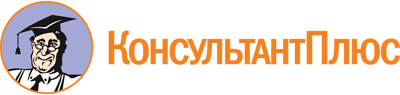 Приказ Минздрава России от 31.10.2022 N 711н
"О внесении изменений в приложения N 1, 2 к приказу Министерства здравоохранения Российской Федерации от 22 февраля 2019 г. N 85н и приложения N 1, 2 к приказу Министерства здравоохранения Российской Федерации от 22 февраля 2019 г. N 86н"
(Зарегистрировано в Минюсте России 02.12.2022 N 71333)